IBS-DR AG Landwirtschaftliches Versuchswesen
Sommertagung 29. – 30. Juni 2023AG Landwirtschaftliches Versuchswesen der Deutschen Region der Internationalen Biometrischen Gesellschaft,AG Versuchswesen der Gesellschaft für Pflanzenbauwissenschaften,AK Biometrie und Versuchsmethodik der Deutschen Phytomedizinischen Gesellschaft,AG Biometrie und Bioinformatik der Gesellschaft für PflanzenzüchtungBayer AG, Crop Science Division
Alfred-Nobel-Straße 50
40789 Monheim am Rhein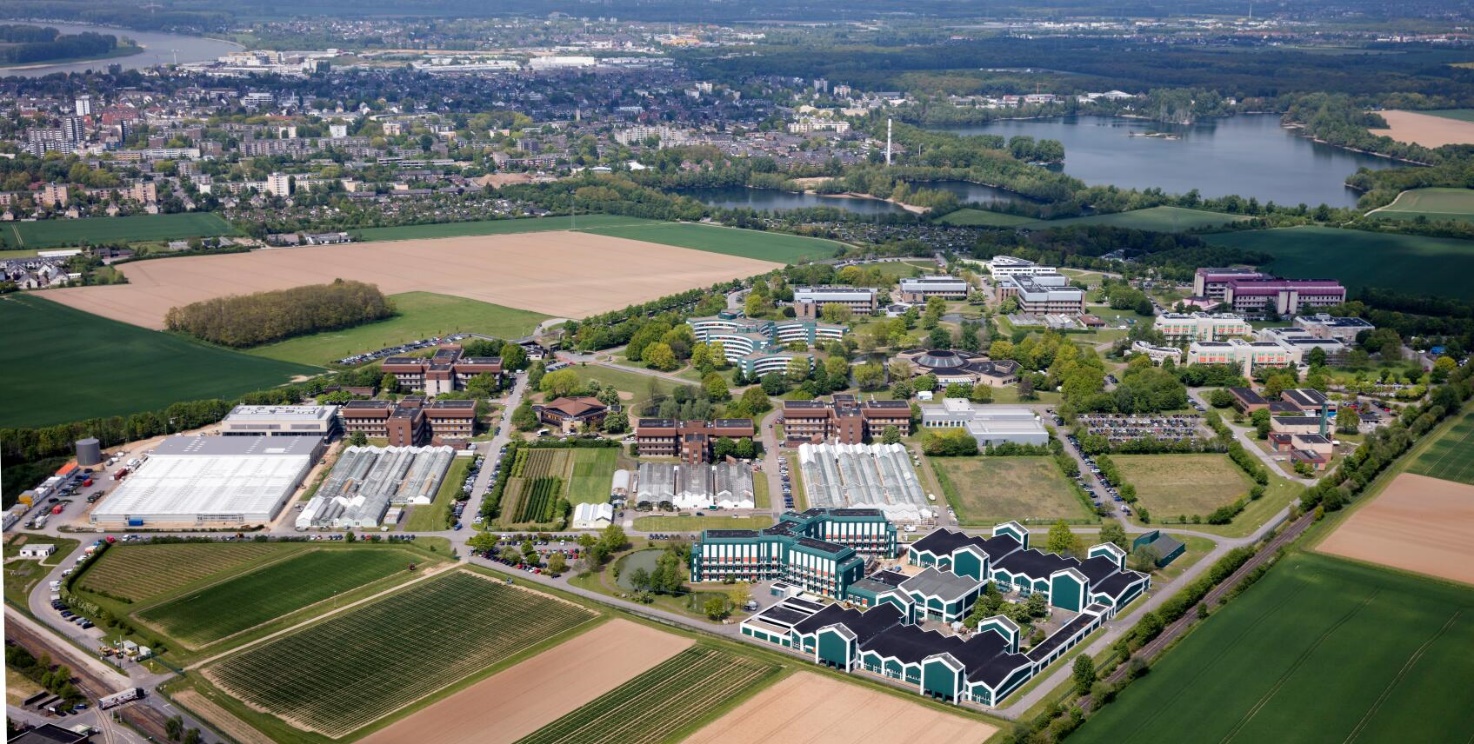 Aufruf zur VortragsanmeldungSommertagung IBS-DR AG LVW 29. – 30. Juni 2023AG Landwirtschaftliches Versuchswesen der Deutschen Region der Internationalen Biometrischen Gesellschaft, AG Versuchswesen der Gesellschaft für Pflanzenbauwissenschaften,AK Biometrie und Versuchsmethodik der Deutschen Phytomedizinischen Gesellschaft, AG Biometrie und Bioinformatik der Gesellschaft für PflanzenzüchtungOrganisationAnmeldung bis 29.05.2023:Dr. Karin Hartung (karin.hartung@ltz.bwl.de) Formular liegt unten.Lokale Organisation:Luca Wolf & Dr. Peter Lancashire (Sommertagung.2023.IBS-AG-LVW@bayer.com) Inhaltliche Organisation:Dr. Karin Hartung (karin.hartung@ltz.bwl.de) Dr. Doreen Gabriel (doreen.gabriel@julius-kuehn.de) TagungsortBayer AG, Crop Science Division
Alfred-Nobel-Straße 50
40789 Monheim am RheinWeb: https://www.bayer.com/de/de/monheim-startseiteStandort: https://www.openstreetmap.org/?mlat=51.0762&mlon=6.9040#map=16/51.0762/6.9040Übernachtung (individuell zu buchen)Am Ende Juni gibt es keine große Messen weder in Düsseldorf noch Köln.Sommertagung IBS-DR AG LVW 2023 - Tagungsprogramm Donnerstag 29. Juni 2023Tagungsort: Tropicarium, Geb. 6110, Bayer AG Crop Science Division, Monheim* in PlanungFreitag 30. Juni 2023Abholung von Hotels (nach Anmeldung) / Fahrt mit eigenem AutoTagungsort: Gut Höfchen, Sträßchen, 51399 BurscheidSommertagung IBS-DR AG LVW 2023 - AnmeldungsformularAG Landwirtschaftliches Versuchswesen der Deutschen Region der Internationalen Biometrischen Gesellschaft, AG Versuchswesen der Gesellschaft für Pflanzenbauwissenschaften,AK Biometrie und Versuchsmethodik der Deutschen Phytomedizinischen Gesellschaft,AG Biometrie und Bioinformatik der Gesellschaft für PflanzenzüchtungAnmeldung bis 29.05.2023:an Dr. Karin Hartung (karin.hartung@ltz.bwl.de )und das lokale Organisationsteam  (Sommertagung.2023.IBS-AG-LVW@bayer.com)Bitte Zutreffendes ankreuzen:* Wird vor Ort bestätigt. Information hilft bei der Planung.	(Datum, Unterschrift)Styles Hotel Monheim am RheinRheinpromenade 240789 Monheim am RheinWeb: https://www.styles-hotel-monheim.de/Hotel am WaldAn der Alten Ziegelei 440789 Monheim am RheinWeb: https://www.hotelamwald.de/ACHAT Hotel Monheim am RheinDelitzscher Straße 140789 Monheim am RheinWeb: https://achat-hotels.com/hotels/monheim-am-rheinHotel zum Vater RheinAn d'r Kapell 440789 Monheim am RheinWeb: https://hotelmonheim.de/Weitere Übernachtungsmöglichkeiten sind zu finden unter:https://www.monheim.de/freizeit-tourismus/uebernachten/ 12:00 - 13:00Anmeldung bei Pförtner, Mittagsimbiss im Tropicarium13:00 - 13:15Grußwort und kurze Vorstellung der Bayer R&D am Standort Monheim, TBAVorträge13:15 - 13:4513:45 - 14:1514:15 - 14:4514:45 - 15:1515:15 - 15:45KaffeepauseVorträge15:45 - 16:1516:15 - 16:4516:45 - 17:1517:15 - 18:00Mitgliederversammlung der GesellschaftenTBA *Transport zu HotelsTBA *Transport von Hotels zu Zons
Stadtführung Festung Zons
Abendessen
Transport von Zons zu Hotels09:00 - 12:30Kurze Einführung zu Gut Höfchen
Führung Gut Höfchen (Versuchswesen, Drohnen, Sensoren, Bienen?) in Gruppen
Kaffeepause / Poster-Vorstellung / Diskussion12:30MittagsessenNameFirma / InstitutionAnschriftTelefonemailDonnerstagMittagsessen im Tropicarium, Bayer MonheimDonnerstagTransfer Bayer Monheim zum Hotel (ohne eigenes Auto) *DonnerstagStadtführung Festung Zons (inkl. Transport)DonnerstagGemeinsames Abendessen in einem Restaurant, ZonsFreitagTransport von Hotel zu Gut Höfchen *FreitagMittagsessen auf Gut HöfchenFreitagTransport von Gut Höfchen zu Bayer Monheim / Bahnhöfe *VegetarischVeganBesondere Wünsche:



